ЗВЕДЕНИЙ ПЕРЕЛІК СУБ'ЄКТІВ ПРИРОДНИХ МОНОПОЛІЙстаном на 19.01.2024року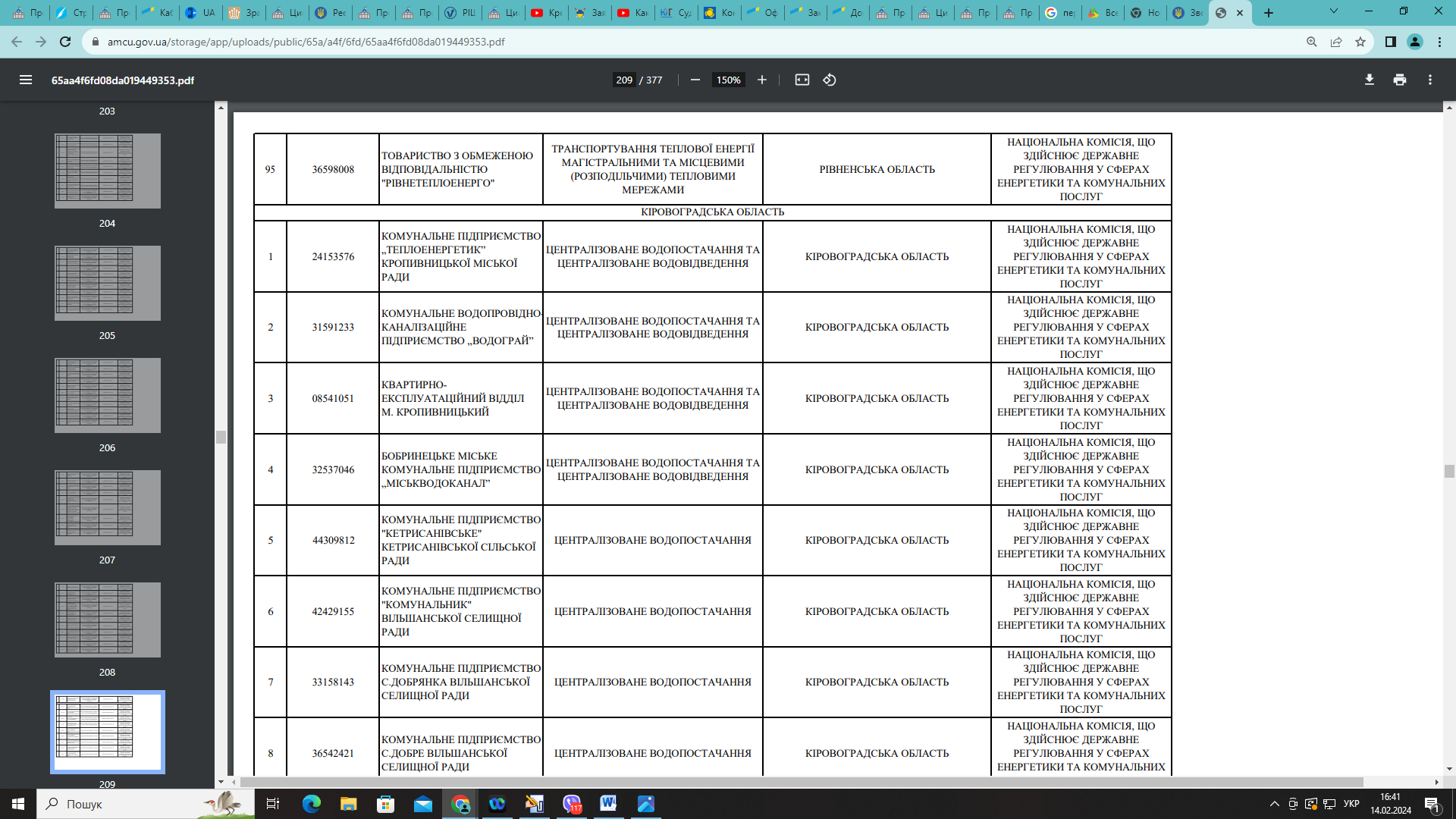 